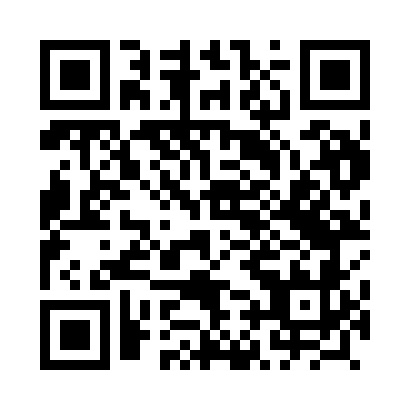 Prayer times for Grzedy, PolandMon 1 Apr 2024 - Tue 30 Apr 2024High Latitude Method: Angle Based RulePrayer Calculation Method: Muslim World LeagueAsar Calculation Method: HanafiPrayer times provided by https://www.salahtimes.comDateDayFajrSunriseDhuhrAsrMaghribIsha1Mon3:556:0112:324:587:059:032Tue3:525:5912:325:007:069:053Wed3:495:5612:325:017:089:084Thu3:465:5412:315:027:109:105Fri3:425:5112:315:047:129:136Sat3:395:4912:315:057:149:157Sun3:365:4712:315:067:169:188Mon3:335:4412:305:087:179:219Tue3:295:4212:305:097:199:2310Wed3:265:3912:305:107:219:2611Thu3:225:3712:295:117:239:2912Fri3:195:3512:295:137:259:3213Sat3:165:3212:295:147:279:3414Sun3:125:3012:295:157:289:3715Mon3:095:2812:285:167:309:4016Tue3:055:2512:285:187:329:4317Wed3:015:2312:285:197:349:4618Thu2:585:2112:285:207:369:4919Fri2:545:1912:285:217:389:5220Sat2:505:1612:275:227:399:5521Sun2:475:1412:275:247:419:5822Mon2:435:1212:275:257:4310:0223Tue2:395:1012:275:267:4510:0524Wed2:355:0712:275:277:4710:0825Thu2:315:0512:265:287:4910:1226Fri2:275:0312:265:307:5010:1527Sat2:225:0112:265:317:5210:1928Sun2:184:5912:265:327:5410:2229Mon2:154:5712:265:337:5610:2630Tue2:144:5512:265:347:5810:30